Руководитель регионального проектаГаранина Татьяна Анатольевна________________________«___» _____________ 2019 годаОТЧЕТО ХОДЕ РЕАЛИЗАЦИИ РЕГИОНАЛЬНОГО ПРОЕКТА НА 01.03.2019«Культурная среда»Саратовская областьОбщий статус реализацииКлючевые рискиСтатус исполнения бюджетаСведения об исполнении бюджетаДинамика достижения контрольных точекСведения о достижении результатов, контрольных точек и мероприятийРискиБюджетКонтрольные точки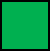 Отсутствие отклоненийОтсутствие отклоненийОтсутствие отклонений№п/пСтатусНаименование соответствующего раздела паспорта проектаКраткое описание рискаПредлагаемое решение1.отсутствуютотсутствуютотсутствуютотсутствуют№п/пСтатусНаименование результата федерального проекта и источника финансового обеспеченияОбъем финансового обеспечения, млн. руб.Объем финансового обеспечения, млн. руб.Объем финансового обеспечения, млн. руб.Исполнение, млн. руб.Исполнение, млн. руб.Процент исполнения(8)/(5)*100Комментарий№п/пСтатусНаименование результата федерального проекта и источника финансового обеспеченияПредусмотрено паспортом регионального проектаСводная бюджетная росписьЛимиты бюджетных обязательствУчтенные бюджетные обязательстваКассовое исполнениеПроцент исполнения(8)/(5)*100Комментарий12345678910Создать (реконструировать) культурно-досуговые организации клубного типа на территориях сельских поселений, обеспечить развитие муниципальных библиотек(пп «д» пункта 12 Указа Президента РФ от 7 мая 2018 № 204)  («Культурная среда»)     Создать (реконструировать) культурно-досуговые организации клубного типа на территориях сельских поселений, обеспечить развитие муниципальных библиотек(пп «д» пункта 12 Указа Президента РФ от 7 мая 2018 № 204)  («Культурная среда»)     Создать (реконструировать) культурно-досуговые организации клубного типа на территориях сельских поселений, обеспечить развитие муниципальных библиотек(пп «д» пункта 12 Указа Президента РФ от 7 мая 2018 № 204)  («Культурная среда»)     Создать (реконструировать) культурно-досуговые организации клубного типа на территориях сельских поселений, обеспечить развитие муниципальных библиотек(пп «д» пункта 12 Указа Президента РФ от 7 мая 2018 № 204)  («Культурная среда»)     Создать (реконструировать) культурно-досуговые организации клубного типа на территориях сельских поселений, обеспечить развитие муниципальных библиотек(пп «д» пункта 12 Указа Президента РФ от 7 мая 2018 № 204)  («Культурная среда»)     Создать (реконструировать) культурно-досуговые организации клубного типа на территориях сельских поселений, обеспечить развитие муниципальных библиотек(пп «д» пункта 12 Указа Президента РФ от 7 мая 2018 № 204)  («Культурная среда»)     Создать (реконструировать) культурно-досуговые организации клубного типа на территориях сельских поселений, обеспечить развитие муниципальных библиотек(пп «д» пункта 12 Указа Президента РФ от 7 мая 2018 № 204)  («Культурная среда»)     Создать (реконструировать) культурно-досуговые организации клубного типа на территориях сельских поселений, обеспечить развитие муниципальных библиотек(пп «д» пункта 12 Указа Президента РФ от 7 мая 2018 № 204)  («Культурная среда»)     Создать (реконструировать) культурно-досуговые организации клубного типа на территориях сельских поселений, обеспечить развитие муниципальных библиотек(пп «д» пункта 12 Указа Президента РФ от 7 мая 2018 № 204)  («Культурная среда»)     Создание (реконструкция) и капитальный ремонт культурно-досуговых учреждений в сельской местности Создание (реконструкция) и капитальный ремонт культурно-досуговых учреждений в сельской местности Создание (реконструкция) и капитальный ремонт культурно-досуговых учреждений в сельской местности Создание (реконструкция) и капитальный ремонт культурно-досуговых учреждений в сельской местности Создание (реконструкция) и капитальный ремонт культурно-досуговых учреждений в сельской местности Создание (реконструкция) и капитальный ремонт культурно-досуговых учреждений в сельской местности Создание (реконструкция) и капитальный ремонт культурно-досуговых учреждений в сельской местности Создание (реконструкция) и капитальный ремонт культурно-досуговых учреждений в сельской местности Создание (реконструкция) и капитальный ремонт культурно-досуговых учреждений в сельской местности Реконструировано 1 и капитально отремонтировано 2 культурно-досуговых учреждения в сельской местности, в том числе55,855,855,8Федеральный бюджет49,749,749,7Бюджеты государственных внебюджетных фондов Российской ФедерацииКонсолидированный бюджет области, в том числеОбластной бюджет6,16,16,1Местные бюджетыВнебюджетные источникиХХХОбеспечение учреждений культуры передвижными многофункциональными культурными центрами (автоклубами)         Обеспечение учреждений культуры передвижными многофункциональными культурными центрами (автоклубами)         Обеспечение учреждений культуры передвижными многофункциональными культурными центрами (автоклубами)         Обеспечение учреждений культуры передвижными многофункциональными культурными центрами (автоклубами)         Обеспечение учреждений культуры передвижными многофункциональными культурными центрами (автоклубами)         Обеспечение учреждений культуры передвижными многофункциональными культурными центрами (автоклубами)         Обеспечение учреждений культуры передвижными многофункциональными культурными центрами (автоклубами)         Обеспечение учреждений культуры передвижными многофункциональными культурными центрами (автоклубами)         Обеспечение учреждений культуры передвижными многофункциональными культурными центрами (автоклубами)         Приобретено четыре многофункциональных культурных центра (автоклуба), в том числе19,019,019,0Федеральный бюджет18,618,618,6Бюджеты государственных внебюджетных фондов Российской ФедерацииКонсолидированный бюджет области, в том числеОбластной бюджет0,40,40,4Местные бюджетыВнебюджетные источникиХХХВсего по региональному проекту за счет всех источников, в том числеВсего по региональному проекту за счет всех источников, в том числеВсего по региональному проекту за счет всех источников, в том числе74,874,874,8Федеральный бюджетФедеральный бюджетФедеральный бюджет68,368,368,3Бюджеты государственных внебюджетных фондов Российской ФедерацииБюджеты государственных внебюджетных фондов Российской ФедерацииБюджеты государственных внебюджетных фондов Российской ФедерацииКонсолидированный бюджет области, в том числеКонсолидированный бюджет области, в том числеКонсолидированный бюджет области, в том числеОбластной бюджетОбластной бюджетОбластной бюджет6,56,56,5Местные бюджетыМестные бюджетыМестные бюджетыВнебюджетные источникиВнебюджетные источникиВнебюджетные источникиХХХ№п/пУровень контроляСтатусНаименование результата, контрольной точки, мероприятияСрок реализацииСрок реализацииОтветственный исполнительКомментарий№п/пУровень контроляСтатусНаименование результата, контрольной точки, мероприятияпланфакт/прогнозОтветственный исполнительКомментарийСоздать (реконструировать) культурно-досуговые организации клубного типа на территориях сельских поселений, обеспечить развитие муниципальных библиотек (пп «д» пункта 12 Указа Президента РФ от 7 мая 2018 № 204)Создать (реконструировать) культурно-досуговые организации клубного типа на территориях сельских поселений, обеспечить развитие муниципальных библиотек (пп «д» пункта 12 Указа Президента РФ от 7 мая 2018 № 204)Создать (реконструировать) культурно-досуговые организации клубного типа на территориях сельских поселений, обеспечить развитие муниципальных библиотек (пп «д» пункта 12 Указа Президента РФ от 7 мая 2018 № 204)Создать (реконструировать) культурно-досуговые организации клубного типа на территориях сельских поселений, обеспечить развитие муниципальных библиотек (пп «д» пункта 12 Указа Президента РФ от 7 мая 2018 № 204)Создать (реконструировать) культурно-досуговые организации клубного типа на территориях сельских поселений, обеспечить развитие муниципальных библиотек (пп «д» пункта 12 Указа Президента РФ от 7 мая 2018 № 204)Создать (реконструировать) культурно-досуговые организации клубного типа на территориях сельских поселений, обеспечить развитие муниципальных библиотек (пп «д» пункта 12 Указа Президента РФ от 7 мая 2018 № 204)Создать (реконструировать) культурно-досуговые организации клубного типа на территориях сельских поселений, обеспечить развитие муниципальных библиотек (пп «д» пункта 12 Указа Президента РФ от 7 мая 2018 № 204)Создать (реконструировать) культурно-досуговые организации клубного типа на территориях сельских поселений, обеспечить развитие муниципальных библиотек (пп «д» пункта 12 Указа Президента РФ от 7 мая 2018 № 204)1.Совет при Губернаторе области по стратегическому развитию и региональным проектамПриобретено четыре многофункциональных культурных центра (автоклуба)31.12.201930.09.2019Баркетов В.А., заместитель министра культуры Саратовской областиМинистерством культуры области с Министерством культуры Российской Федерации заключено соглашение о предоставлении субсидии из федерального бюджета бюджету субъекта Российской Федерации на государственную поддержку отрасли культуры от 12 февраля 2019 года № 054-09-2019-183, которым предусмотрено предоставление субсидии на приобретение четырёх автоклубов1.1Гаранина Т.А., министр культуры Саратовской областиПриобретено четыре многофункциональных культурных центра (автоклуба)31.12.201930.09.2019В.В. Петренко,начальник отдела формирования материально-технической базы и государственных закупок министерства культуры Саратовской областиМинистерством культуры области с Министерством культуры Российской Федерации заключено соглашение о предоставлении субсидии из федерального бюджета бюджету субъекта Российской Федерации на государственную поддержку отрасли культуры от 12 февраля 2019 года № 054-09-2019-183, которым предусмотрено предоставление субсидии на приобретение четырёх автоклубов1.1.1Проектный комитетПриобретено четыре многофункциональных культурных центра (автоклуба)31.12.201930.09.2019В.А. Баркетов,заместитель министра культуры Саратовской областиМинистерством культуры области с Министерством культуры Российской Федерации заключено соглашение о предоставлении субсидии из федерального бюджета бюджету субъекта Российской Федерации на государственную поддержку отрасли культуры от 12 февраля 2019 года № 054-09-2019-183, которым предусмотрено предоставление субсидии на приобретение четырёх автоклубов